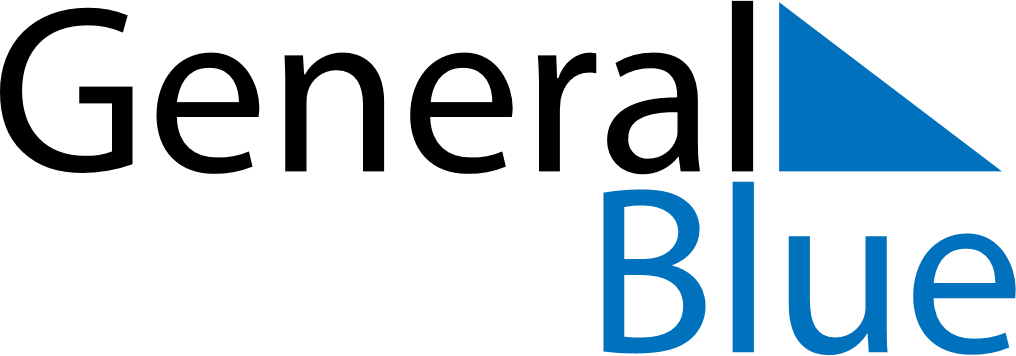 April 2024April 2024April 2024April 2024April 2024April 2024Bride, Isle of ManBride, Isle of ManBride, Isle of ManBride, Isle of ManBride, Isle of ManBride, Isle of ManSunday Monday Tuesday Wednesday Thursday Friday Saturday 1 2 3 4 5 6 Sunrise: 6:49 AM Sunset: 7:53 PM Daylight: 13 hours and 3 minutes. Sunrise: 6:47 AM Sunset: 7:55 PM Daylight: 13 hours and 8 minutes. Sunrise: 6:44 AM Sunset: 7:57 PM Daylight: 13 hours and 12 minutes. Sunrise: 6:42 AM Sunset: 7:58 PM Daylight: 13 hours and 16 minutes. Sunrise: 6:39 AM Sunset: 8:00 PM Daylight: 13 hours and 21 minutes. Sunrise: 6:37 AM Sunset: 8:02 PM Daylight: 13 hours and 25 minutes. 7 8 9 10 11 12 13 Sunrise: 6:34 AM Sunset: 8:04 PM Daylight: 13 hours and 29 minutes. Sunrise: 6:32 AM Sunset: 8:06 PM Daylight: 13 hours and 34 minutes. Sunrise: 6:29 AM Sunset: 8:08 PM Daylight: 13 hours and 38 minutes. Sunrise: 6:27 AM Sunset: 8:10 PM Daylight: 13 hours and 42 minutes. Sunrise: 6:24 AM Sunset: 8:12 PM Daylight: 13 hours and 47 minutes. Sunrise: 6:22 AM Sunset: 8:14 PM Daylight: 13 hours and 51 minutes. Sunrise: 6:20 AM Sunset: 8:16 PM Daylight: 13 hours and 55 minutes. 14 15 16 17 18 19 20 Sunrise: 6:17 AM Sunset: 8:17 PM Daylight: 14 hours and 0 minutes. Sunrise: 6:15 AM Sunset: 8:19 PM Daylight: 14 hours and 4 minutes. Sunrise: 6:12 AM Sunset: 8:21 PM Daylight: 14 hours and 8 minutes. Sunrise: 6:10 AM Sunset: 8:23 PM Daylight: 14 hours and 12 minutes. Sunrise: 6:08 AM Sunset: 8:25 PM Daylight: 14 hours and 17 minutes. Sunrise: 6:05 AM Sunset: 8:27 PM Daylight: 14 hours and 21 minutes. Sunrise: 6:03 AM Sunset: 8:29 PM Daylight: 14 hours and 25 minutes. 21 22 23 24 25 26 27 Sunrise: 6:01 AM Sunset: 8:31 PM Daylight: 14 hours and 29 minutes. Sunrise: 5:59 AM Sunset: 8:33 PM Daylight: 14 hours and 34 minutes. Sunrise: 5:56 AM Sunset: 8:34 PM Daylight: 14 hours and 38 minutes. Sunrise: 5:54 AM Sunset: 8:36 PM Daylight: 14 hours and 42 minutes. Sunrise: 5:52 AM Sunset: 8:38 PM Daylight: 14 hours and 46 minutes. Sunrise: 5:50 AM Sunset: 8:40 PM Daylight: 14 hours and 50 minutes. Sunrise: 5:47 AM Sunset: 8:42 PM Daylight: 14 hours and 54 minutes. 28 29 30 Sunrise: 5:45 AM Sunset: 8:44 PM Daylight: 14 hours and 58 minutes. Sunrise: 5:43 AM Sunset: 8:46 PM Daylight: 15 hours and 2 minutes. Sunrise: 5:41 AM Sunset: 8:48 PM Daylight: 15 hours and 6 minutes. 